		Agreement		Concerning the Adoption of Harmonized Technical United Nations Regulations for Wheeled Vehicles, Equipment and Parts which can be Fitted and/or be Used on Wheeled Vehicles and the Conditions for Reciprocal Recognition of Approvals Granted on the Basis of these United Nations Regulations*(Revision 3, including the amendments which entered into force on 14 September 2017)_________		Addendum 84 – UN Regulation No. 85		Revision 1 - Amendment 4Supplement 10 to the original version of the Regulation – Date of entry into force: 29 May 2020		Uniform provisions concerning the approval of internal combustion engines or electric drive trains intended for the propulsion of motor vehicles of categories M and N with regard to the measurement of the net power and the maximum 30 minutes power of electric drive trainsThis document is meant purely as documentation tool. The authentic and legal binding text is: ECE/TRANS/WP.29/2019/112.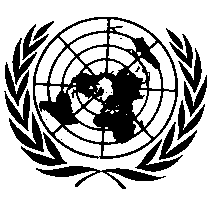 _________UNITED NATIONSAnnex 5, Table 1, Footnote 9, amend to read:"9	Charge air cooled engines shall be tested with charge air cooling, whether liquid or air cooled, but if the engine manufacturer prefers, a test bench system may replace the air cooled cooler. In either case, the measurement of power at each speed shall be made with the same pressure drop and temperature drop of the engine air across the charge air cooler on the test bench system as those specified by the manufacturer for the system on the complete vehicle.Alternatively, at the request of the manufacturer with the agreement of the type approval authority, the measurement of power (at each speed) may be made with the charge air cooler outlet temperature set as follows:	Toutlet, bench, N = Toutlet, vehicle, N - (Tamb – 298)	Where,	Toutlet, bench, N is set temperature at engine speed N during the bench test (K) Toutlet, vehicle, N is measured temperature at engine speed N during a test of the complete vehicle test (K)Tamb is ambient temperature during the complete vehicle test (K)"E/ECE/324/Rev.1/Add.84/Rev.1/Amend.4−E/ECE/TRANS/505/Rev.1/Add.84/Rev.1/Amend.4E/ECE/324/Rev.1/Add.84/Rev.1/Amend.4−E/ECE/TRANS/505/Rev.1/Add.84/Rev.1/Amend.41 July 2020